29 мая 2022 года на событийной площадке OMA RANDA в с. Козлово в третий раз состоялся Пасхальный фестиваль «Весна на Заречной улице», в рамках которого проведен Межрегиональный фестиваль «Алтарь Отечества». В фестивале приняли участие более 20 коллективов из Спировского муниципального округа и Торжокского района. В этом году тематика фестиваля посвящена Православию, России, любви к родному краю, родной природе, родному языку, семье и семейным ценностям, военной, народной и этнокультурной тематике. Организаторами фестиваля являются Администрация Спировского муниципального округа, Православный приход с. Козлово при участии Общественного объединения «Алтарь Отечества». Фестиваль включен в календарь событий проекта OMA RANDA.  Мероприятие направлено на обеспечение межнационального согласия, межнациональных отношений.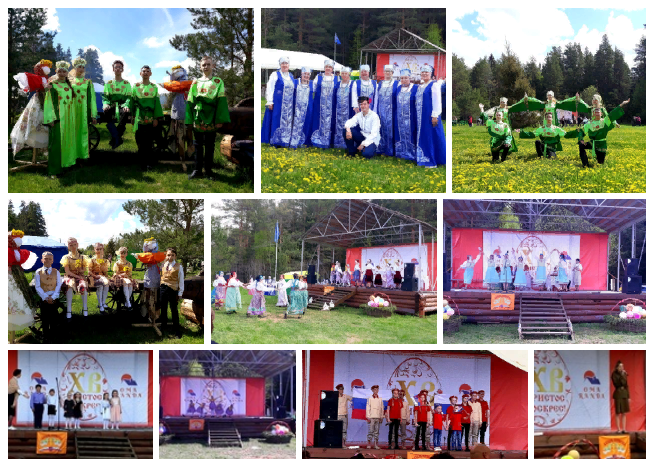 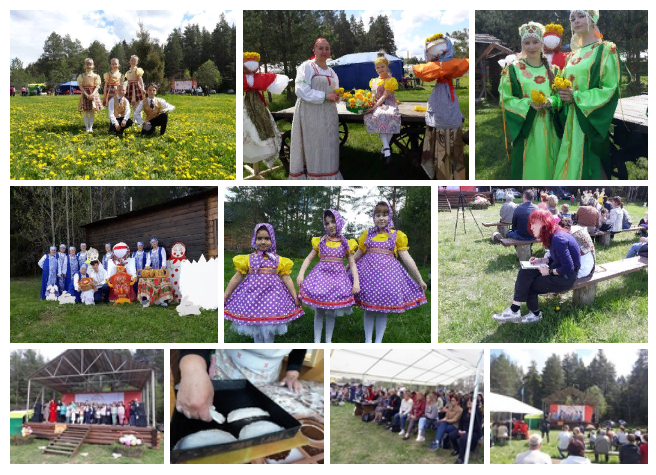 